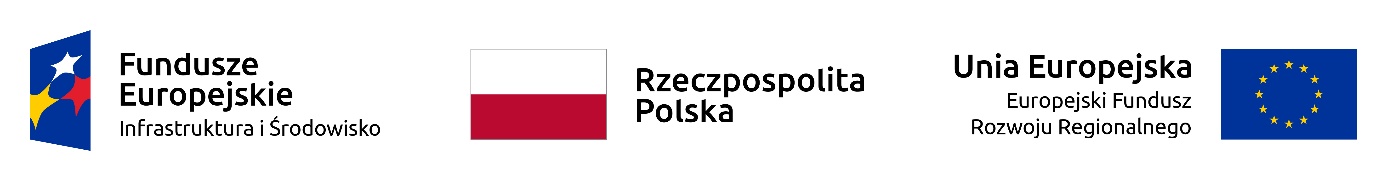 Załącznik nr 2 do zapytania ofertowego z dnia 15.10.2021 r.                                                                                   ........................., dnia..........................OŚWIADCZENIEPrzystępując do udziału w postępowaniu o udzielenie zamówienia dla wykonania zadania pn.: Dostawa sprzętu do Dworku Marii Dąbrowskiej i Rezerwatu Archeologicznegooświadczam, że spełniam niżej określone wymagania:1. Posiadam uprawnienia do wykonywania określonej działalności lub czynności, jeśli przepisyprawa nakładają obowiązek ich posiadania.2. Posiadam niezbędną wiedzę i doświadczenie.3. Znajduje się w sytuacji ekonomicznej i finansowej zapewniającej wykonanie zamówienia.4. Wykonam przedmiot zamówienia osobiście..................................................................(podpis Wykonawcy)